In the Claim and Focus category, you have achieved a rating of Developing. You can improve your writing score in this category by revising your essay based on specific criteria. In order to move up to the Proficient rating, your writing mustintroduce a clear claim based on the topic or text;maintain focus on the purpose and task of the essay; andaddress the demands of the prompt.Introducing a ClaimReview your answers from the entry ticket.  Do you need to add or revise your claim?  Write your new claim below. When revising your claim, remember: As you did in the entrance activity, start by examining the writing prompt. Ask yourself: What is the question I am being asked to argue?Then examine your claim. Your claim is the stance that you want others to understand or accept.Ask yourself: Does my claim answer the question asked by the prompt? Do I respond to the specific details? Does your new claim address the prompt? Explain your answer.Ask yourself a few more questions to make your claim even stronger, and revise your claim again if necessary. Is my claim clear and specific?  Will others understand what position I’m taking? Your claim should be specific and clearly state your point of view on the question presented in the writing prompt. Don’t assume readers know what you mean. If you answered no to either question, revise your claim appropriately. Maintaining FocusYour essay should maintain focus on its purpose and task. Examine each part of your essay and ask yourself these questions:Does each part of my essay support the claim I made in the introduction? Make a plan to omit or revise portions of the essay that are not connected to the claim you are making. If necessary, write new paragraphs focused on your new claim.Addressing Demands of the PromptMake sure your writing addresses all aspects of the prompt. Re-read the prompt for details of the task that you may have overlooked. Ask yourself: Am I doing what the prompt is asking? Recall what you underlined and put asterisks around in the prompt analysis. Does your essay accomplish the task and address the specifics?Now, revise your essay to improve its claim and focus.Vocabulary SupportsArgument—an attempt to persuade or convince others to accept an opinion or position on an issueClaim—an arguable position on an issueCounterclaim—a different position on an issue that opposes the writer’s claimEvidence—details such as facts, statistics, or quotations that support the writer’s claimFocus—the set of related ideas used by a writer to support an argument; an argument that lacks focus, presents unrelated ideas, or goes off topic  Prompt—the information and instructions students are responding to when writing an argument Reason—a statement explaining why a writer takes a particular position in an argument
Reasoning—an explanation of how a reason and its supporting evidence connect to the claim 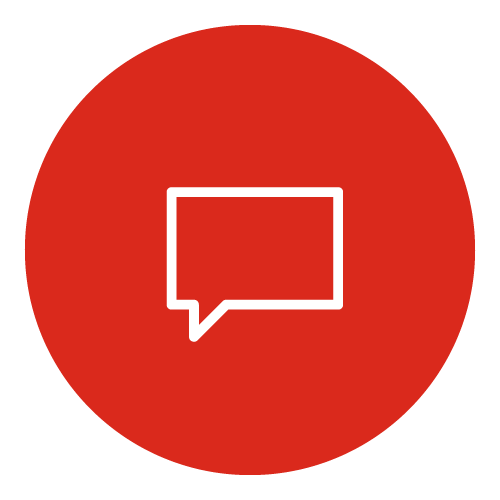 Is the claim…Yes or No?ExplainClearSpecific